ПРОЕКТвнесен Председателем Думыгорода Ханты-Мансийска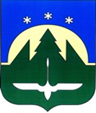 Городской округ Ханты-МансийскХанты-Мансийского автономного округа – ЮгрыДУМА ГОРОДА ХАНТЫ-МАНСИЙСКАРЕШЕНИЕ№ ____-VII РД		                                                         Принято									   __________  2021 годаО Председателе Думы городаХанты-Мансийска седьмого созываВ соответствии с частью 1 статьи 36 Устава города Ханты-Мансийска, статьей 8, частью 6 статьи 30 Регламента Думы города Ханты-Мансийска, руководствуясь пунктом 2 части 2 статьи 30, частью 1 статьи 69 Устава города Ханты-Мансийска,Дума города Ханты-Мансийска РЕШИЛА:1. Избрать Председателем Думы города Ханты-Мансийска седьмого созыва _________________________, депутата Думы города Ханты-Мансийска седьмого созыва.2. Настоящее Решение подлежит опубликованию в средствах массовой информации.Председательствующийна первом заседании Думыгорода Ханты-Мансийскаседьмого созыва 								   Подписано_______ 2021 года